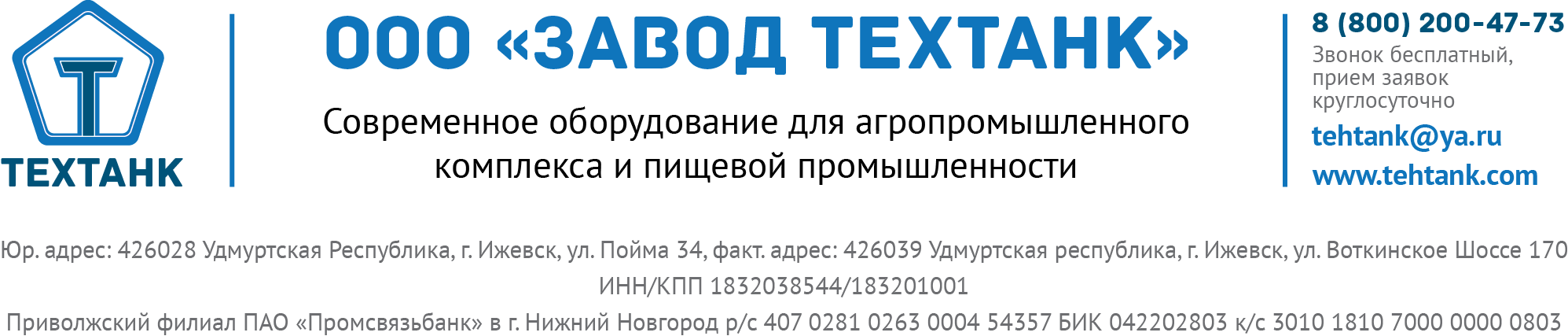 Коммерческое предложение.Сыроизготовитель 100 литров.*фото условное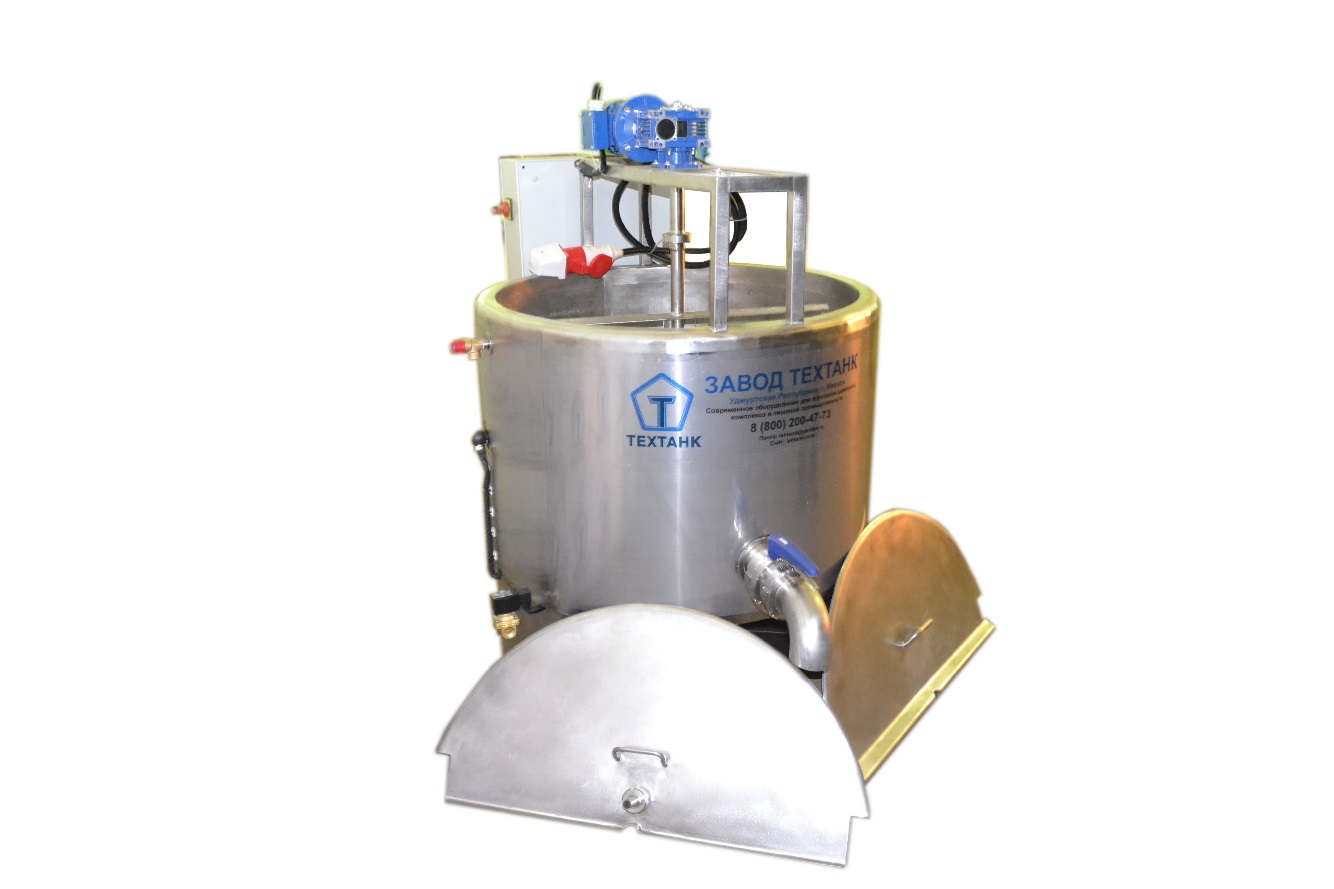 Особенности:- Теплоизоляция пастеризаторов – вспененный пенополиуретан экономия эл.энергии до 50%- водяная рубашка нагрева/охлаждения- Нагрев ТЭНами. - Внутренний бак выполнен полностью из пищевой нержавеющей стали AISI 304 2мм.- Обшивка, регулируемые ножки - нержавеющая сталь AISI 430 толщиной 1,5мм.- Оснащен двумя накидными крышками- Увеличенный патрубок слива ДУ80 с дисковым затвором для быстрого опорожнения - Мешалка типа Лира с усиленным Мотор-редуктором NMRV. - Датчик температуры продукта, воды в рубашке и уровня теплоносителя.Опции:Панельная рубашка: быстрая реакция на нагрев и охлаждение продукта. Экономия электроэнергии и воды до 70%. Экономия на количестве ТЭНов.Автономная система охлаждения без использования проточной воды.Воздушно безкомпрессорная охладительная установка.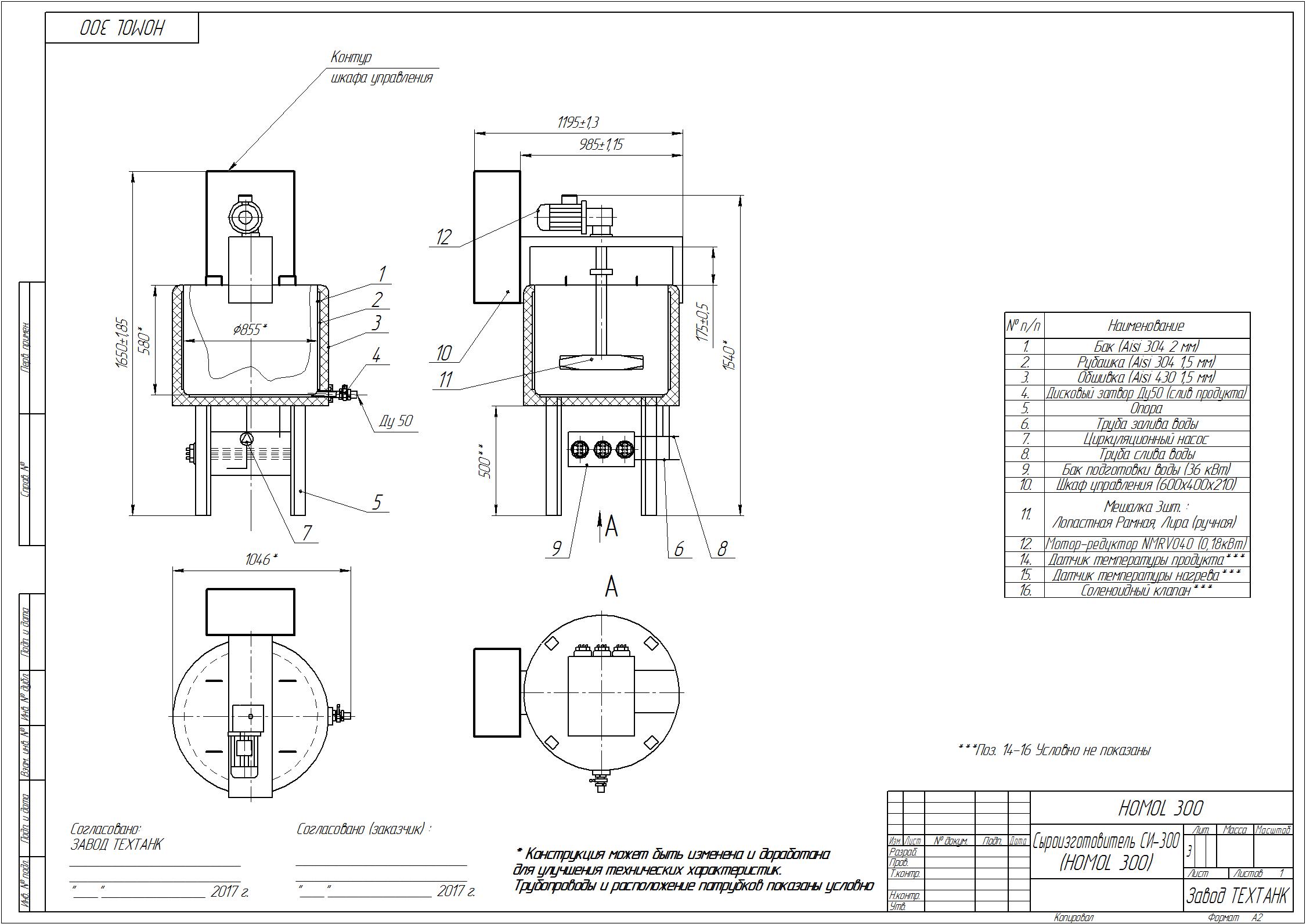 Чертеж условный, для понимания общего конструктива и габаритов*Срок изготовления оборудования – 20 рабочих дней.Оплата – 70/30%Гарантия – 12 месяцевС Уважением ООО «ЗАВОД ТЕХТАНК» Тел. 8-800-200-47-73 (звонок по России бесплатный)